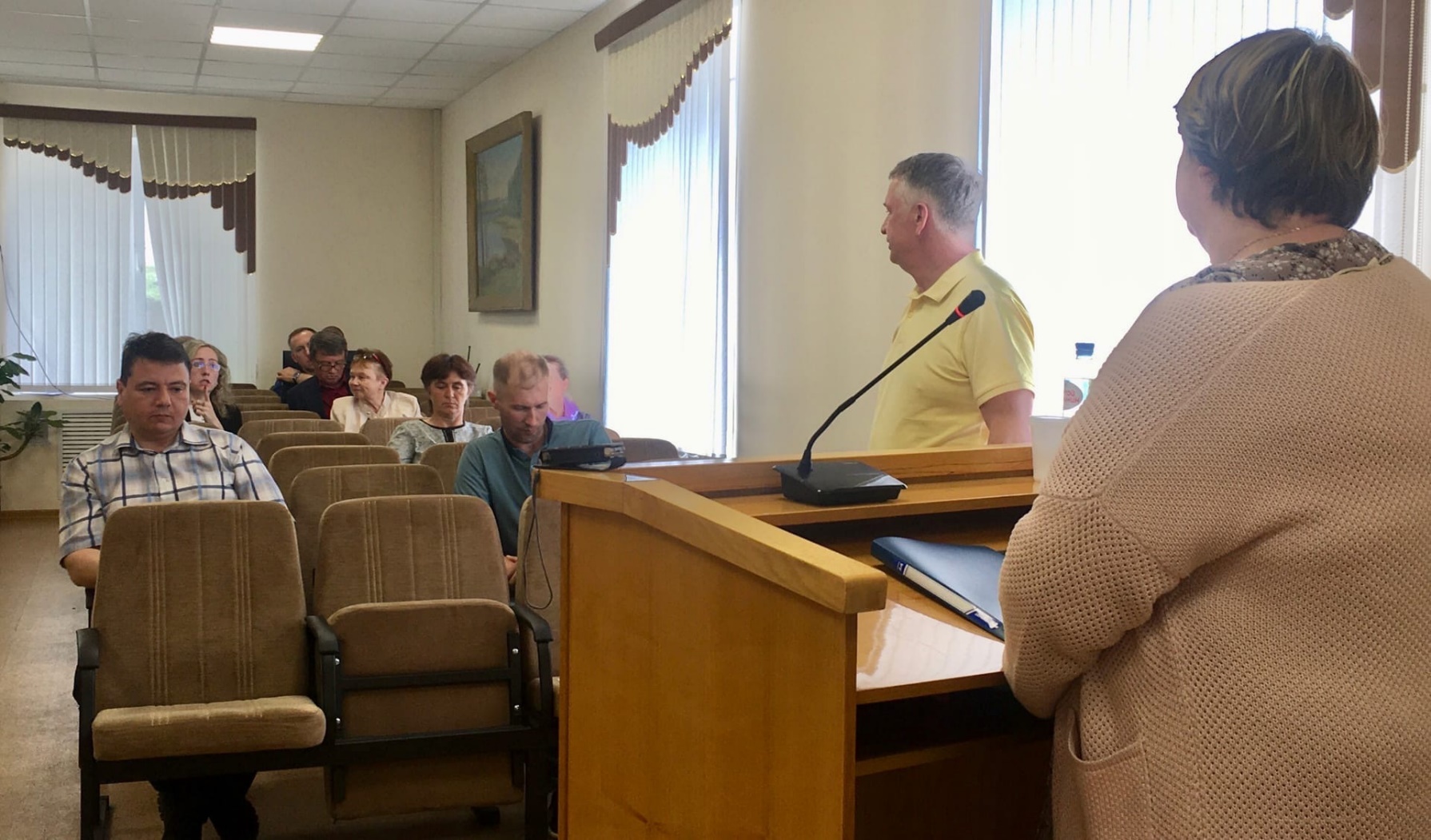 ВИНОГРАДОВСКИЙ МУНИЦИПАЛЬНЫЙ ОКРУГАРХАНГЕЛЬСКОЙ ОБЛАСТИМУНИЦИПАЛЬНОЕ СОБРАНИЕВИНОГРАДОВСКОГО МУНИЦИПАЛЬНОГО ОКРУГАПРОТОКОЛдепутатского часа 24 мая 2023 г.                                                                                                         п. Березник 
Председательствующий: Салыкина Н.Н., председатель муниципального СобранияСекретарь: Телюкина Н.В., член комиссии по экономике и предпринимательству,Присутствовали:депутаты: Волков А.Ю., Истомина Г.В., Зенин С.Ю., Сошнева Л.Н., Аннин А.О., Зайцев А.П., Вышенская Г.А., Вощиков А.А., Вашкевич О.Д.Приглашенные:Первухин А.А., глава Виноградовского муниципального округаШадрина О.В., первый заместитель главы Виноградовского муниципального округа;Тимошенко Н.А., заместитель главы Виноградовского муниципального округа по социальным вопросам;Антипина И.А., заместитель главы – руководитель аппарата администрации Виноградовского муниципального округа;Черепанов Н.А., помощник прокурора Виноградовского района;начальники отделов администрации Виноградовского муниципального округаПовестка дня:1) О функционировании системы обращения с ТКО на территории Виноградовского муниципального округаДокладчик: Хандова И.И., начальник отдела дорожной деятельности, транспорта, благоустройства и экологии администрации Виноградовского муниципального округа2) О мероприятиях по благоустройству населенных пунктов Виноградовского муниципального округа. Докладчик: Хандова И.И., начальник отдела дорожной деятельности, транспорта, благоустройства и экологии администрации Виноградовского муниципального округа3) Об эффективности распоряжения земельными участками на территории Виноградовского муниципального округаДокладчик: Спицына Л.Н., начальник отдела по земельным отношениям и архитектуре КУМИ Виноградовского муниципального округа4) О планах организации летнего отдыха детей в 2023 годуДокладчик: Ефремова Е.С., начальник Управления образования Виноградовского муниципального округа1. СЛУШАЛИ:Хандова И.И. довела до сведения присутствующих информацию о функционировании системы обращения с ТКО на территории Виноградовского муниципального округа (доклад прилагается).ВЫСТУПИЛИ: Вощиков А.А.: планируется ли ремонт крышек контейнеров?Хандова И.И.: ходатайство о выделении денежных средств на данные цели направлено. Ответ пока не получен.Аннин А.О.: планируется ли увеличение количества контейнерв на летний период?Хандова И.И.: не планируется. Стоимость одного контейнера составляет 7 тыс.руб. В летний период по правилам вывозка контейнеров должна осуществляться чаще.Вышенская Г.А.: не планируется ли приглашение представителя регионального опреатора для ведения личного приема?Хандова И.И.: по опыту прошлого визита на прием приходит немного граждан. Если будет проведена предварительная работа с гражданами, то визит представителя рег.оператора будет назначен.РЕШИЛИ:Информацию о функционировании системы обращения с ТКО на территории Виноградовского муниципального округа принять к сведению.Рекомендовать администрации Виноградовского муниципального округа проанализировать необходимость приобретения дополнительных контейнеров и запланировать такую возможность в бюджете округа.2. СЛУШАЛИ: Хандова И.И. довела до сведения присутствующих информацию о мероприятиях по благоустройству населенных пунктов Виноградовского муниципального округа (доклад прилагается).ВЫСТУПИЛИ:Волков А.Ю.: кто присматривает и отвечает за сад Победы в п. Пянда?Хандова И.И.: сад Победы находится под опекой школьного лесничества, за ним также присматривают местные жители.Аннин А.О.: предложил организовать надлежащий уход за садом Победы: регулярно производить покос травы, полив растений.Хандова И.И.: возьмем на контроль.Вашкевич О.Д.: куда нужно обращаться за разрешением на свод зеленых насаждений?Хандова И.И.: в отдел дорожной деятельности, транспорта, благоустройства и экологии администрации Виноградовского муниципального округа.Аннин А.О.: предложил совместно с управлением образования округа проработать вопрос о регулярной уборке вдоль дороги М8, обозначить места с наибольшим загрязнением, закрепить определенные участки за школьниками; сообщил о готовности предоставлять транспорт для таких уборок.РЕШИЛИ:Информацию о мероприятиях по благоустройству населенных пунктов Виноградовского муниципального округа принять к сведению.Рекомендовать администрации Виноградовского муниципального округа в рамках года экологии включить в план мероприятий уборку мусорных свалок вдоль трассы М8 (в лесополосе) с привлечением обучающихся образовательных учреждений.СЛУШАЛИ: Спицына Л.Н.: довела до сведения присутствующих информацию об эффективности распоряжения земельными участками на территории Виноградовского муниципального округа (доклад прилагается).ВЫСТУПИЛИ:Аннин А.О.: Моржегорскому СПК требуются земли сельхозназначения. Куда можно обратиться?Спицына Л.Н.: по всем вопросам, касающимся распределения земельных участков, нужно обращаться в отдел по земельным отношениям и архитектуре КУМИ Виноградовского муниципального округа.Аннин А.О. предложил провести рабочую встречу по данному вопросу.РЕШИЛИ:Информацию об эффективности распоряжения земельными участками на территории Виноградовского муниципального округа принять к сведению.Рекомендовать администрации Виноградовского муниципального округа осуществлять мониторинг неиспользуемых земель сельскохозяйственного назначения с целью передачи таких земель заинтересованным лицам.4. СЛУШАЛИ: Ефремова Е.С. довела до сведения присутствующих информацию о планах организации летнего отдыха детей в 2023 году (доклад прилагается).ВЫСТУПИЛИ:Салыкина Н.Н.: предложила на совещания по вопросам организации летнего отдыха приглашать депутатов муниципального Собрания.Аннин А.О.: предложил адресно извещать семьи участников специальной военной операции о льготах и правах, в частности, в рамках летней оздоровительной кампании.РЕШИЛИ:Информацию о планах организации летнего отдыха детей в 2023 году принять к сведению.Рекомендовать Управлению образования Виноградовского муниципального округа адресно информировать семьи участников специальной военной операции о имеющихся льготах и правах.Председатель муниципального Собрания Виноградовского муниципального округа                                                      Н.Н. Салыкина Секретарь                                                                                                           Н. В. Телюкина   Приложения к протоколуДоклад на тему «Функционирование системы обращения с ТКО на территории Виноградовского муниципального округа»1. В соответствии с Соглашением об организации деятельности регионального оператора по обращению с твердыми коммунальными отходами на территории Архангельской области от 29 октября 2019 года, заключенным между Министерством природных ресурсов и лесопромышленного комплекса Архангельской области и ООО «ЭкоИнтегратор» (Региональный оператор), организацией осуществляющей вывоз твердых коммунальных отходов, а также крупногабаритных ТКО, на территории Виноградовского муниципального округа является ООО «ЭкоИнтегратор», вывоз ТКО осуществляется в соответствии с графиком вывоза ТКО с контейнерных площадок.Администрацией Виноградовского муниципального округа регулярно осуществляется контроль за периодичностью вывоза ТКО на территории Виноградовского муниципального округа. При получении сведений о невывозе мусора, загрязнении мусором прилегающей территории у КП и на самой КП, невывозе крупногабаритного мусора и других причин, специалистами администрации Виноградовского округа и МКУ незамедлительно направляется информация в ООО «ЭкоИнтегратор» об устранении выявленных нарушений, через группы ВКонтакте, whatshap (ватсап), по телефону, электронной почте и другие системы связи (создан чат для предоставления информации с приложенными фотоматериалами в ООО «ЭкоИнтегратор»). По содержанию мест (площадок) накопления твердых коммунальных отходов на территории Виноградовского муниципального округа», утверждена муниципальная программа «Комплексное развитие Виноградовского муниципального округа Архангельской области в части решения вопросов переработки и утилизации бытовых отходов, отнесенных к вопросам местного значения в 2022-2026 годах», постановлением администрации Виноградовского муниципального округа от             23 декабря 2021 года № 36-па.2. Одним из мероприятий которой является мероприятие «Содержание мест (площадок) накопления твердых коммунальных отходов на территории Виноградовского муниципального округа».За 2022 год: Плановые показатели 3000,0 тыс. руб., в том числе:- за счет средств местного бюджета – 3000,0 тыс. руб.Фактические показатели 2584,3 тыс. руб., в том числе:- за счет средств местного бюджета – 2584,3 тыс. руб.Исполнение программы составило – (97 %). Для выполнения работ по содержанию мест (площадок) накопления твердых коммунальных отходов на территории Виноградовского муниципального округа, были заключены муниципальный контракты с ООО «ЖКХ Холмогоры», ИП Гутыряк Е.И., ИП Зыковым Ю.В. Проведение мероприятий по обустройству контейнерных площадок.- в связи с отсутствием транспортной доступности (с невозможностью подъезда грузоподъемной техники КАМАЗ для сбора ТКО из контейнеров, ранее планировалась вывозка ТКО машинами с меньшей грузоподъемностью - ГАЗ) проводились работы по переносы контейнерных площадок в п. Березник по ул. П. Виноградова, ул. Х. Мурата, ул. Заводской, ул. Советская, пер. Северный - в количестве 7 площадок;- были проведены работы по размещению графика вывоза мусора с указанием наименования и контактных телефонов организации, осуществляющей вывоз, а также организации, ответственной за содержание контейнерной площадки, на всех контейнерных площадках Виноградовского муниципального округа - в количестве 353 контейнерных площадки;- администрацией Виноградовского муниципального округа проводились проверки обследования состояния контейнерных площадок и контейнеров, по результатам составлялись акты проверок, с приложение фотоматериалов и направлялись в адрес Министерства природных ресурсов и ЛПК, а также в адрес ООО «ЭкоИнтегратор», для устранения нарушений по несвоевременному вывозу мусора, за период с мая по сентябрь 2022 года.В связи с открытием полигона в п. Березник, массив «Придорожный-8» в сентябре 2022 года вывоз мусора на территории Виноградовского муниципального округа стал осуществляться своевременно и без перебоев, в соответствии с СанПиНом.  В 2022 году проведена инвентаризация площадок накопления ТКО на территории Виноградовского муниципального округа и в 2023 году утвержден Реестр мест (площадок) накопления твердых коммунальных отходов (жилфонд) на территории Виноградовского муниципального округа, постановлением администрации Виноградовского муниципального округа от 24 января 2023 года № 12-па, (первоначальный Реестр мест (площадок) накопления твердых коммунальных отходов и схемы мест (площадок) накопления твердых коммунальных отходов на территории муниципального образования «Виноградовский муниципальный район», был утвержден постановлением администрации МО «Виноградовский муниципальный район» от 24 июля 2020 года № 123-па, в внесением изменений и дополнений) – 353 контейнерные площадки. В 2023 году утвержден Реестр мест (площадок) накопления твердых коммунальных отходов юридических лиц, физических лиц и индивидуальных предпринимателей на территории Виноградовского муниципального округа, постановлением администрации Виноградовского муниципального округа от 22 февраля 2023 года № 33-па - 2 контейнерные площадки. В 2022 году поступило обращений граждан по вопросу вывоза мусора с контейнерных площадок – 41 обращение граждан (все обращения были рассмотрены и осуществлены выезды по каждому обращению), также принималась информация по телефону и при личном обращении граждан. В мае и октябре 2022 года была организована встреча представителями ООО «ЭкоИнтегратор» в администрации Виноградовского муниципального округа с жителями Виноградовского муниципального округа по оплате услуг по вывозу ТКО.За 2023 год: В соответствии с распоряжением главы Виноградовского муниципального округа площадки накопления ТКО, вместе с контейнерами, были переданы на праве оперативного управления МКУ «Березниковское» и МКУ «Рочегодское» на содержание и обслуживание.Плановые показатели на 2023 год - 3500,0 тыс. руб., в том числе:- за счет средств местного бюджета – 3500,0 тыс. руб.Фактические показатели на 01.05.2023 года - 1091,7 тыс. руб., в том числе:- за счет средств местного бюджета – 1091,7 тыс. руб.Содержание мест (площадок) накопления твердых коммунальных отходов на территории Виноградовского муниципального округа, - на территории МКУ «Рочегодское» (Правобережье) заключены контракты с ООО «Правый берег», с 01.04.2023 года с ООО «Архтруд». - на территории МКУ «Березниковское» заключены контракты с ООО «ЖКХ Холмогоры», Гутыряк Е.И., с 01.03.2023 года с ООО «Спектр».В феврале 2023 года была организована встреча представителями ООО «ЭкоИнтегратор» в администрации Виноградовского муниципального округа с жителями Виноградовского муниципального округа по оплате услуг по вывозу ТКО.В соответствии с Территориальной схемой обращения с отходами, в том числе с твердыми коммунальными отходами на территории Архангельской области, на территории Виноградовского муниципального округа, утверждено 3 объекта «Перегрузка» в д. Осиново, п. Усть-Ваеньга, п. Сельменьга, для размещения отходов ТКО, на период завершения навигации и до установления ледовой переправы необходимой грузоподъемности, в осенний период времени, и на период схождения снежного покрова и таяния снега и льда до открытия паромной переправы, в весенний период времени. По всем объектам «Перегрузка» направлена проектно-сметная документация в Министерство природных ресурсов и ЛПК, для рассмотрения вопроса по строительству площадок временного накопления ТКО. На протяжении 2022-2023 годов на постоянной основе осуществлялся контроль за вывозом твердых коммунальных объектов с объектов «Перегрузка», что фиксировалось фотоматериалами и составлялись акты осмотров объектов «Перегрузка», также с участием представителя ООО «ЭкоИнтегратор». Силами ТОС организован раздельный сбор отходов: - в деревне В. Кица, п. Хетово и п. Пянда. Доклад на тему «Мероприятия по благоустройству населенных пунктов Виноградовского муниципального округа»При проведении мероприятий по благоустройству населенных пунктов Виноградовского муниципального округа, администрация округа руководствуется Правилами благоустройства территории Виноградовского муниципального округа Архангельской области, утвержденными решением муниципального Собрания Виноградовского муниципального округа Архангельской области от 23 марта 2022 года № 91-10.2022 годБлагоустройство:Плановые показатели 3923,2 тыс. руб., в том числе:- за счет средств местного бюджета – 3923,2 тыс. руб.Фактические показатели 3917,1 тыс. руб., в том числе:- за счет средств местного бюджета – 3917,1 тыс. руб.Уличное освещение (дворовые территории и общественные):Плановые показатели 960,8 тыс. руб., в том числе:- за счет средств местного бюджета – 960,8 тыс. руб.Фактические показатели 625,0 тыс. руб., в том числе:- за счет средств местного бюджета – 625,0 тыс. руб.Мероприятия по благоустройству населенных пунктов территории МО «Березниковское»:-  перенос контейнерных площадок ТКО (42,0 тыс. руб.);- эл. энергия (дворовые территории 228,0 тыс. руб.);-  вывоз мусора с мест захоронения (53,3 тыс. руб.);- утилизация мусора в рамках двухмесячника по благоустройству населенных пунктов Виноградовского муниципального округа (842,8 тыс. руб.); -  свод зеленых насаждений (205,0 тыс. руб.);- устройство и содержание ледовых переправ (д. В. Кица, п. Шидрово 145,0 тыс. руб.);- оборудование полоскалок в летний и зимний период времени (120,0 тыс. руб.); - ремонт колодцев, чистка, демонтаж колодцев и постройка новых колодцев (140,0 тыс. руб.);- содержание прорубей и пожарных водоемов в зимний период времени;- ремонт качелей, мостовых, памятников;- установка флажков, оканавливание (450,0 тыс. руб.);- расчистка кустарника вдоль отвода автомобильных дорог местного значения, уборка кладбищ (мест захоронения), парков, мест отдыха, памятников и проведение работ по озеленению общественных территорий.    Мероприятия по благоустройству населенных пунктов территории МО «Рочегодское»:- на содержание кладбищ на территории МКУ «Рочегодское из запланированных 80,0 тыс.руб. израсходовано 69,4 тыс.руб. Проведены работы по уборке мусора с кладбищ;- на благоустройство территории МКУ «Рочегодское» из запланированных 2 443,7 тыс.руб израсходовано 2 382,0 тыс. руб. Это и расходы по оплате уличного освещения, содержанию мостов, мостовых, прорубей в зимнее время, полоскалок в летнее время. Были приобретены материалы для текущего ремонта мостовых. - для работ по благоустройству из резервного фонда Виноградовского муниципального округа было выделено и израсходовано 869,8 тыс. рублей. Были выделены денежные средства на заливку и содержание ледовых переправ в п.Усть-Ваеньга и п. Рочегда- 675,0 тыс.руб. Были приобретены материалы и оплачены работы по текущему ремонту подвесного моста в п.Усть-Ваеньга – 194,8 тыс.руб. Проведение экологических субботников на территории Виноградовского муниципального округа – проведено 14 субботников к майским праздникам;Проводился свод зеленых насаждений за счет средств заявителя, также силами администрации Виноградовского муниципального округа – поступило за 2022 год 57 обращений граждан.При строительстве водопровода поступало очень много обращений граждан устно, по телефону и в письменной форме, проводили мероприятия с ООО «Устюггазсервис» о восстановлении благоустройства после проведения работ по строительству водопровода. ПРОЕКТЫ ТОС и ИНИЦИАТИВНЫЕ ПРОЕКТЫ ЗА 2022 ГОД1. ТОС «Заостровская сторонка» проект «Через речку быструю мы мосточек выстроим – 2» д. ЯковлевскаяБыли выполнены работы по обустройству пешеходного перехода через р. Нюма, благоустройству спуска к реке в надлежащее состояние.2. ТОС «БАМ» проект «Наш уютный двор» д. Нижнее ЧажестровоБыли выполнены работы по углублению, очистки канавы, по отсыпке дорог и подъездных путей у домов № 6, 8 д. Нижнее Чажестрово3. Тос «моя деревня» проект «живи, деревня» д. Верхняя КицаВ ходе реализации проекта было сделано обустройство проезжего мостика на улицу Заречную д. Верхняя Кица и грейдирование дороги от деревни до р. Вага.4. Тос «северное сияние» проект «новый колодец» п. РочегдаВ процессе реализации проекта был выкопан новый колодец в п. Рочегда около д. №3 по улице Северная и около д. №18 по улице Железнодорожная, установлены ЖБ кольца, сделан деревянный сруб колодца и навес.5. Тос «будущее» проект «отсыпка и оканавливание дороги» д. Верхнее ЧажестровоВ ходе реализации проекта выполнено оканавливание дороги, отсыпан ПГС на дороге от д. № 22а до д. № 23б, от д. № 37а до д. № 47 в д. Верхнее Чажестрово.6. Тос «Молодежная инициатива» проект «экопарк сельменьги» п. СельменьгаВ процессе реализации проекта был развезен вручную ПГС по дорожкам-входам в Экопарк, сделана вручную окюветка для водоотведения, установлено три скамейки, проведен субботник.7. Инициативный проект «Красивый поселок» (п. Рочегда) – в результате реализации проекта были проведены работы по содержанию дорог (подсыпка и грейдирование), уборка разрушенных построек и заборов, уборка тополей.8. Инициативный проект «Дорога жизни» (п. Шошельцы) – в результате реализации проекта была отремонтирована дорога на отдаленный поселок (30 км): частичное восстановление профиля с добавлением нового материала, работы по вырубке кустарника и подлеска на полосе отвода с разрубкой вдоль обочин автодороги.9. Инициативный проект «Дорога к дому» (п. Усть-Ваеньга) – в результате реализации проекта были проведены работы по ремонту автодорожного проезда от ул. Молодежная от д. 16 до д. 16в протяженностью 150 м: оканавливание, устройство трубы, отсыпка ПГС, грейдирование.10. Инициативный проект «Сквер «Северная сказка» (п. Березник) – в результате реализации проекта была осуществлена планировка поверхности участка, отсыпка, укладка асфальтового покрытия. В дальнейшем начаты работы по благоустройству общественной территории в рамках программы Формирование комфортной городской среды, в 2023 году на этой площадке будут обустроены спортивные и детские площадки.11. Инициативный проект «Маленький скверик – сердца уголок» (п. Рочегда) – в результате реализации проекта была благоустроена общественная территория: отсыпка, выравнивание, укладка тротуарной плитки, установлен арт-объект, скамейки и урны.2023 год Благоустройство:Плановые показатели 2410,0 тыс. руб., в том числе:- за счет средств местного бюджета – 2410,0 тыс. руб.Фактические показатели 646,8 тыс. руб., в том числе:- за счет средств местного бюджета – 646,8 тыс. руб.Уличное освещение (дворовые территории и общественные):Плановые показатели 650,0 тыс. руб., в том числе:- за счет средств местного бюджета – 650,0 тыс. руб.Фактические показатели 292,1 тыс. руб., в том числе:- за счет средств местного бюджета – 292,1 тыс. руб.Мероприятия по благоустройству населенных пунктов территории МО «Березниковское»:- эл. энергия (дворовые территории 150,0 тыс. руб.);-  свод зеленых насаждений (295,0 тыс. руб.);- содержание прорубей и пожарных водоемов (60,0 тыс. руб.);- ремонт лестницы на стадионе и мостовых (49,0 тыс. руб.)- установка снеговиков (10,0 тыс. руб.); - мостки через реку Северная Двина – 61,0 тыс. руб.)Мероприятия по благоустройству населенных пунктов территории МО «Рочегодское»:- эл. энергия (дворовые территории);- содержанию мостов, мостовых, прорубей и пожарных водоемов в зимнее время, полоскалок в летнее время.В рамках мероприятий, посвященных году Экологии.Мероприятия по проведению двухмесячника по уборке территорий Виноградовского муниципального округа 14.04.2023г. по 14.06.2023г., на основании распоряжения главы Виноградовского муниципального округа от 14.04.2023 года № 454-р.- проведение субботников 28.04.2023г. и 05.05.2023г.;- организация и выполнение мероприятий по сбору и вывозу бытовых отходов и мусора;- озеленение и благоустройство территорий- мероприятия по обустройству и содержанию объектов размещения отходов;- проведение в порядок мемориалов, памятников, обелисков, воинских захоронений, а также прилегающих к ним территорий.После проведения мероприятий в отдел были предоставлены отчеты с приложением фотоматериалов и коли-во участников, которые принимали участия в данных мероприятиях.  По информации участие приняло более 2,5 тыс. человек (Морж, Хетово, Уйта, Усть-Ваеньга, Пянда, Березник, Усть-вага, Шидрово, Заостровье, Важский, Осиново, Рочегда, Сельменьга, Борок). Приняли участие в акции «Зеленая Весна»:- проведение субботников 28.04.2023г. и 05.05.2023г.;- посадка деревьев;- экопоход на базу «Лапажинку» с привлечением волонтеров.Приняли участие в акции «Сад памяти»- 04.05.2023 специалистами администрации Виноградовского муниципального округа совместно с сотрудниками ГКУ Архангельской области «Березниковское лесничество», ребятами из школьного лесничества «Лесной патруль», ветеранами     д. Уйта и инициативными жителями д. Уйта Виноградовского муниципального округа у памятника Героям Великой Отечественной была высадка саженцев дуба и кедра в рамках акции «Сад Памяти», приуроченной к Дню Победы.- 12.05.2023 года специалистами администрации Виноградовского муниципального округа совместно с сотрудниками ГКУ Архангельской области «Березниковское лесничество», учащимися Важской основной школы Виноградовского муниципального округа у памятника Героям Великой Отечественной была высадка саженцов кедра в рамках акции «Сад Памяти», приуроченной к Дню Победы.Приняли участие в акции ««Во имя любви, вечности и жизни».23.05.2023 года ребятами из школьного лесничества «Лесной патруль» производится высадка сосен вдоль от Запани Пенье до ул. Набережная в п. Березник, в кол-ве от 100 до 300 штук, также приуроченная к акции «Во имя любви, вечности и жизни», посвященной 78-летней годовщине в Великой отечественной войне и году педагога и наставника (высадка деревьев породы сосна, черемуха, рябина, вишня, сирень, береза), у каждого посаженного дерева забит колышек с георгиевской ленточной, которая символизирует мероприятие посвященное Великой отечественной войне.   Приняли участие совместно с представителями общественности по благоустройству территорий округа (обследование торговых объектов).  18 мая 2023 года совместно с представителями общественности и отделом АПК и торговли было проведено обследование территорий прилегающих к объектам торгового назначения и индивидуальным предприятиям, которые осуществляют свою деятельность в сфере торговли была направлена информация о проведении мероприятий по благоустройству территорий у торговых объектов (озеленение, высадка цветов, газонов, уборка старого кустарника, скос сухой травы, освещение, окраска фасадов зданий и т.д.). В апреле 2023 года была направлена информация о проведение субботников у торговых объектов, при обследовании территории были убраны от мусора и уличного смета, также была направлена информация и по бюджетным учреждениям. По благоустройству участие в программе «Комфортная городская среда».Доклад на тему «О подготовке и проведениилетней оздоровительной кампании 2023 года»      На территории Виноградовского муниципального округа в летний период (первая смену -июнь) планируется открыть 11детских оздоровительных лагерей с дневным пребыванием детей (далее ДОЛ), с планируемым количеством детей -567 (АППГ -602 (снижение на - 5,8%),В настоящий момент руководителями ОУ осуществляется получение разрешительных документов (санитарно-эпидемиологических заключений). В целях обеспечения безопасности людей на водных объектах, противопожарной безопасности детей и персонала, охране их жизни и здоровья во всех организациях отдыха детей и их оздоровления проводятся дополнительные инструктажи с показом видеороликов для детей и персонала.
Норматив финансовых затрат для расчета субвенций бюджетам муниципальных образований Архангельской области на осуществление государственных полномочий по финансовому обеспечению оплаты стоимости питания детей в организациях отдыха детей и их оздоровления с дневным пребыванием детей в каникулярное время составил-  164,24 рублейОбъем средств областной субвенции составил в 2023 году– 1881729,76 руб.; (АППГ -1932418,33 руб.,) Питание будет организовано в школьных столовых, меню разработаны в соответствии с требованиями к качественному и сбалансированному питанию и утверждены руководителями образовательных учреждений. Согласно государственной программы Архангельской области на трудоустройство молодежи выделено 1 221 614,35 руб. (АППГ -908 000, 00 руб.,), в 10 школах планируется организация трудовых бригад, планируемое количество занятых трудовой деятельностью 88 подростков.С 2023 г. за сертификатом на отдых и оздоровление необходимо обращаться в территориальное отделение государственного казенного учреждения Архангельской области «Архангельский областной центр социальной защиты населения».Отдых и оздоровление детей предоставляются в каникулярное время в организациях отдыха детей и их оздоровления детям в возрасте от шести с половиной лет до 17 лет включительно, проживающим на территории Архангельской области.Постановлением Правительства Архангельской области от 7 марта 2023 г. № 205-пп установлены следующие размеры полной или частичной оплаты путевки за счет средств областного бюджета на 2023 год (размер оплаты по сертификату за один день пребывания), руб.:Оплата проезда для детей ТЖС:1 372,0 рубля по территории Архангельской области3 934,0 рубля за пределы Архангельской областиОплата услуг лиц, сопровождающих детей ТЖС к месту отдыха и обратно:708,0 рублей – по территории Архангельской области2 030,0 рублей – за пределы Архангельской областиДоклад на тему «Об эффективности распоряжения земельными участками на территории Виноградовского муниципального округа»1) Статистика заявлений о предварительном согласовании предоставления земельных участков за период с 2018 года по 1 квартал 2023 года2) Статистика договоров аренды заключенных с физическими лицами на земельные участки по видам разрешенного использования за период с 2018 - 1 квартал 2023 года3) Статистика договоров аренды заключенных с юридическими лицами на земельные участки по видам разрешенного использования за период с 2018 - 1 квартал 2023 года4) Статистика договоров безвозмездного пользования земельным участком заключенных с юридическими лицами за период с 2018 - 1 квартал 2023 года5) Статистика предоставления земельных участков по процедуре аукциона и заключения договоров аренды земельного участка заключенных с физическими и юридическими лицами за период с 2018 - 1 квартал 2023 года6) Статистика предоставления земельных участков физическим лицам по Договора купли-продажи, под объектами капитального строительства за период с 2018 - 1 квартал 2023 года7) Статистика предоставления земельных участков юридическим лицам по Договора купли-продажи, под объектами капитального строительства за период с 2018 - 1 квартал 2023 года8) Статистика предоставления земельных участков физическим лицам по соглашениям по перераспределению земельного участка, находящегося в собственности физического лица за период с 2018 - 1 квартал 2023 годаРайонКоличество лагерей в летний периодКоличество детейДОЛ с дневным пребыванием МБОУ "БСШ им. Коробова В.К." (база БИТ)1115ДОЛ с дневным пребыванием на базе МБОУ «Сельменьгская средняя школа»                   190ДОЛ с дневным пребыванием на базе МБОУ «Устьваеньгская средняя школа»125ДОЛ с дневным пребыванием на базе МБОУ «Хетовская средняя школа»170ДОЛ с дневным пребыванием на базе филиала МБОУ «Хетовская средняя школа» Моржегорской основной школы125ДОЛ с дневным пребыванием на базе филиала МБОУ «Хетовская средняя школа» Пяндской основной школы 125 ДОЛ с дневным пребыванием на базе МБОУ «Рочегодская средняя школа»160ДОЛ с дневным пребыванием на базе МБОУ «Важская основная школа»175ДОЛ с дневным пребыванием на базе филиала МБОУ «Важская основная школа» Шидровской основной школы13010.ДОЛ с дневным пребыванием на базе филиала МБОУ «Важская основная школа» Заостровской основной школы11211.ДОЛ с дневным пребыванием на базе МБОУ «Осиновская основная школа»140ИТОГО11567Тип организации отдыха
детей и их оздоровленияОрганизации отдыха детей и их
оздоровления, расположенные
на территории Архангельской областиОрганизации отдыха детей и их
оздоровления, расположенные
на территории Архангельской областиОрганизации отдыха детей и их
оздоровления, расположенные
на территории
 других субъектов РФОрганизации отдыха детей и их
оздоровления, расположенные
на территории
 других субъектов РФОрганизации отдыха детей и их
оздоровления, расположенные
на территории
 других субъектов РФТип организации отдыха
детей и их оздоровленияпо категориям семей:по категориям семей:по категориям семей:по категориям семей:по категориям семей:Тип организации отдыха
детей и их оздоровлениядети, находящиеся
в трудной жизненной ситуации+ дети участников СВО без льгот3дети, находящиеся
в трудной жизненной ситуации + дети участников СВОльготные категориибез льготСанаторно-курортное оздоровление (на 21 день)-1 575
(33 075,0)--1 015
(21 315,0)оздоровительные смены/
смены отдыха и досуга /
лагеря труда и отдыха
(на 21 день)1 332
(27 972,0)930
(19 530,0)1 153
(24 213,0)807
(16 947,0)692
(14 532,0)палаточный лагерь
(на 12 дней)1 285
(15 420,0)900
(10 800,0)---Размеры компенсации, организациям и индивидуальным предпринимателям (работодателям), которые приобрели данные путевки для детей своих работниковРазмеры компенсации, организациям и индивидуальным предпринимателям (работодателям), которые приобрели данные путевки для детей своих работниковРазмеры компенсации, организациям и индивидуальным предпринимателям (работодателям), которые приобрели данные путевки для детей своих работниковРазмеры компенсации, организациям и индивидуальным предпринимателям (работодателям), которые приобрели данные путевки для детей своих работниковРазмеры компенсации, организациям и индивидуальным предпринимателям (работодателям), которые приобрели данные путевки для детей своих работниковРазмеры компенсации, организациям и индивидуальным предпринимателям (работодателям), которые приобрели данные путевки для детей своих работниковоздоровительные смены/
смены отдыха и досуга/
лагеря труда и отдыха
(на 21 день)-930
(19 530,0)--692
(14 532,0)палаточный лагерь
(на 12 дней)-900
(10 800,0)---201820192020202120221 квартал 2023итого с 2018-2023всего поступило заявлений, из них9757345712825398согласовано и направлено в межевую организацию75(77,3%)42(73,7%)27(79,4%)40(70,2%)79(61,7%)13(52,0%)276или (69,3%)отказано в предоставлении земельного участка22(22,7%)15(26,3%)7(20,6%)17(29,8%)49(38,3%)12(48,0%)122или(30,7%)201820182019201920202020202020212021202220221 квартал 20231 квартал 2023итого с 2018-2023итого с 2018-2023итого с 2018-2023итого14216,51471139,831566667,0824739,3482494,2632171,8786460%под индивидуальное строительство и личное подсобное хозяйство13810,8000 1129,5977645,00245,0024715,5120443,6187171,878644696,96предпринимательство10,00600022,08002,080010,836250,64450091,96под строительство МКД25,59400000000000020,43сельскохозяйственное использование 10,114710,233800013,0000000030,6520182018201920192020202020212021202220221 квартал 20231 квартал 2023итого с 2018-2023итого с 2018-2023итого с 2018-2023итого713,118942,945930,80735158,056410,01770020%предпринимательство611,1189000011,29200000735деловое управление0010,14260000000015коммунальное обслуживание0022,467730,80730010,017700630сельскохозяйственное использование 12,000010,3356004156,7644000063020182018201920192020202020212021202220221 квартал 20231 квартал 2023итого с 2018-2023итого с 2018-2023религиозное использование10,394810,160010,024400000030,5792под строительство МКД00000051,5154000051,515420182018201920192020202020212021202220221 квартал 20231 квартал 2023итого с 2018-2023итого с 2018-2023итогопредпринимательство(заявитель физическое лицо)40,647920,230020,320432,15060000113,3489предпринимательство(заявитель юридическое лицо)22,3120000000000022,312020182018201920192020202020212021202220221 квартал 20231 квартал 2023итого с 2018-2023итого с 2018-2023итогопод индивидуальное строительство и личное подсобное хозяйство242,7350162,0385192,3987151,7391253,270550,6109104предпринимательство20,851910,033640,182551,185231,044510,02351620182018201920192020202020212021202220221 квартал 20231 квартал 20231 квартал 2023итого с 2018-2023итого с 2018-2023итого10,5929110,85090010,242820,5196000предпринимательство00000010,242820,519600030,7624сельскохозяйственное использование 10,5929110,8509000000000211,443820182018201920192020202020212021202220221 квартал 20231 квартал 2023итого с 2018-2023итого с 2018-2023под индивидуальное строительство и личное подсобное хозяйство70,149080,240060,1812120,4566100,541450,108648